TJ Direct conversion ReceiverBuilding the PTOReview the schematic.Collect the parts.Screw the board down, leave room for the PTO form on the left.Layout the boardCircle the “nodes” on the schematic (all of the connection points)Decide where the pads are going to goCut pads and glue them down as you goPTO Form19 Turns of wireMake sure to scrape / melt insulation from the endsInsert nuts into openingsPress fit a 2-3” piece of solder braid into the front opening with the nut – this will ground the PTO elementsDon’t solder the PTO coil in until after the Smoke TestConstruction hintsMeasure components – confirm the values.Cut the leads short – just long enough to make the connectionsTin the leads and the padsWork quickly – heat the junction of the part and the board, apply solder to the opposite sideUse your multimeter – check for shortsSmoke test - Apply power last, check voltagePower rail / 2N3904 collector: ~ 8-8.1VBase : ~4.0VEmitter: ~3.6VConnect the PTO, near end to ground, far end to input node, don’t put the tuning screw in yetCheck for a trace on the oscilloscope.Compress the coil until the frequency counter reads  between 6.8MHz and 6.9MHz, super glue the coil turnsPut in the tuning screw and you should be able to tune from 7.0MHz to 7.3MHz with no problemListen for the oscillator on the receiver!Congratulations! Board 1 is done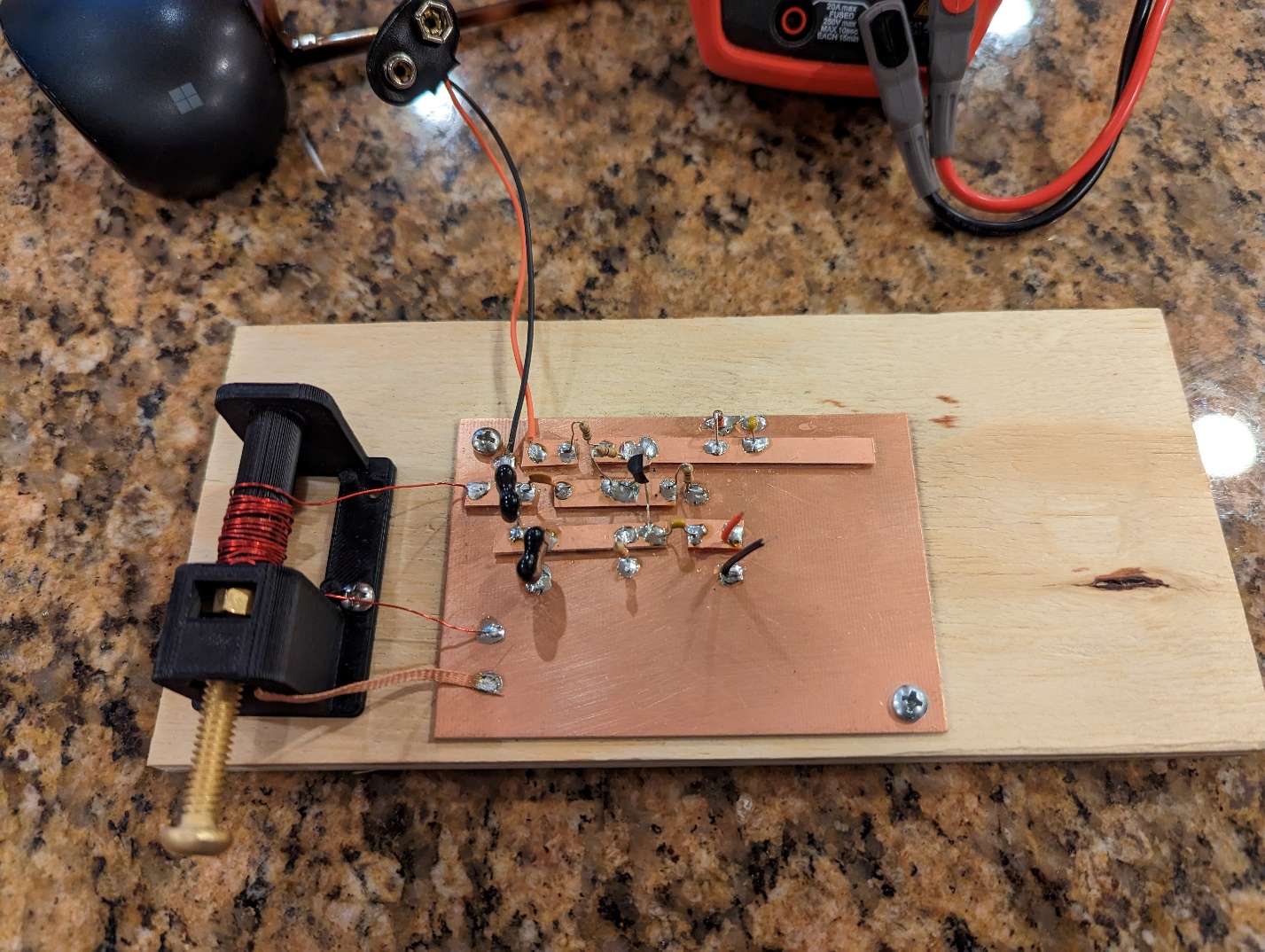 